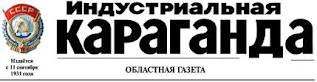 29 ноября 2012г.ЛИДЕР НЕЗАВИСИМОЙ НАЦИИНурлан НИГМАТУЛИН, первый заместитель председателя НДП “Нур Отан”, ныне - председатель Мажилиса Парламента РК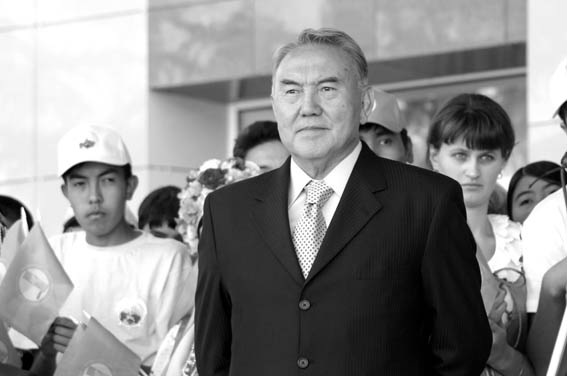 Минувший год без преувеличения является рубежным в истории нашей Родины - Республики Казахстан. 20 лет нашей независимости стали временем экономического прорыва на фоне устойчивой общественно-политической стабильности и ознаменовали грандиозный успех казахстанской нации. Этот успех предопределен тем выбором, который казахстанцы сделали еще на заре независимости в 1991 году, когда все мы доверили Нурсултану Абишевичу Назарбаеву свою судьбу, судьбу своей страны.И время показало, что мы сделали единственно правильный выбор. Поистине это было судьбоносное решение для молодой независимой республики. Первый Президент стал для всех казахстанцев не просто гарантом Конституции и Главой государства, а истинным Лидером нации, отцом независимости и символом успеха Казахстана в настоящем и будущем.Нурсултан Абишевич Назарбаев сегодня является образцом для подражания не только для молодых казахстанцев - ровесников независимости, начинающих свой жизненный путь, но и для умудренных опытом политиков международного уровня. И сегодня имя нашего общенационального Лидера Нурсултана Абишевича Назарбаева золотыми буквами вписано в мировую летопись великих государственных деятелей в истории человечества.И в такие торжественные моменты, как День столицы - Астаны, детища Президента, Астаны, которая является средоточием общих устремлений, успехов и надежд, мы особенно тонко чувствуем свою сопричастность к истории нашей Родины, ощущаем свое единство и сплоченность, испытываем уверенность в своих силах, уверенность в будущем. Сегодня миллионы казахстанцев переполняет неподдельная гордость за свою страну, гордость за своего общенационального Лидера.Основатель  государственностиРаспад Советского Союза стал уникальным шансом воплотить в реальность вековые стремления нашего народа на самостоятельную независимую жизнь. Ведь суверенитет - это не абстрактное понятие. Это возможность для самореализации национального духа, возможность возродить и продолжить свой независимый путь.И именно в этот судьбоносный период казахстанское общество доверило Нурсултану Абишевичу Назарбаеву право определить путь новой независимой страны, ответить на вызовы смутного времени, наступившего после распада сверхдержавы.Казахстанский лидер имел к тому времени уже солидный управленческий опыт и авторитет успешного государственного руководителя. Его лидерские качества проявились еще в начале политической деятельности, когда молодой секретарь парткома Карметкомбината Нурсултан Назарбаев, упорно ставя вопрос, неоднократно обращаясь в вышестоящие инстанции, преодолевая косность и равнодушие, в итоге добился рассмотрения ситуации в социальной сфере Казахстанской Магнитки на заседании Секретариата ЦК КПСС, в результате чего произошли положительные изменения в жизни казахстанских металлургов и их семей: ежегодно в Темиртау стало сдаваться по 80 тыс. кв. м жилья, были построены детские сады, школы, Дворец культуры, стадион, плавательный бассейн, санатории и дома отдыха.Согласитесь, нужно обладать незаурядным характером и твердостью духа, чтобы в тридцать с небольшим лет пойти на такой решительный шаг. Известно, как была централизована и зарегулирована в те времена система принятия решений.Никто из вышестоящего областного и республиканского руководства не брал на себя ответственность потребовать от союзного центра решения социальных проблем жителей ТемиртауА Нурсултан Абишевич не просто остро поставил данный вопрос, но и смог организовать его рассмотрение на самом высоком политическом уровне, добился принятия реальных и конкретных решений, которые привели к улучшению жизни людей, росту их благосостояния, и в этом уже в те годы проявился феномен его лидерства. И та энергия, твердость и настойчивость, умение остро ставить проблемы и предлагать пути их системного решения, которые продемонстрировал тогда Нурсултан Абишевич, в полной мере присущи ему и сейчас при рассмотрении и решении вопросов общенационального и международного масштаба. И почти за 20-летнюю историю независимого Казахстана ему не было и нет реальной альтернативы, потому что его деятельность по строительству суверенного государства стала поистине общенациональным проектом.Первый Президент проявил глубокое понимание задач, стоявших перед республикой, и провел крупные полномасштабные реформы, направленные на модернизацию всех сфер общественной жизни. С его именем связана кардинальная трансформация общественного строя и общественных отношений.Политика Нурсултана Назарбаева изменила не только экономический уклад страны, главное - были заложены основы новой казахстанской ментальности на базе таких ценностей, как единство, стабильное развитие, мир и согласие. Все эти ценности стали фундаментом общественной идеологии. Именно приверженность этим базовым ценностям стала объединяющим фактором казахстанского обществаЗалогом общенационального казахстанского успеха, несомненно, стало присущее Нурсултану Абишевичу государственное мышление, основанное в первую очередь на глубоком понимании стратегических целей и задач будущего развития. Соблюдая тонкий баланс между идеализмом и прагматизмом, удивительным образом сочетая оптимизм и реализм, Глава государства сумел воплотить в жизнь мечту всех граждан страны о независимом и преуспевающем Казахстане.Архитектор реформБлагодаря принятым Нурсултаном Абишевичем Назарбаевым решительным, системным и энергичным мерам проведены те социально-экономические реформы, которыми мы гордимся и сегодня. Главное то, что когда другие новые независимые государства решали сиюминутные текущие проблемы, наша страна начала развиваться по долгосрочной стратегии реформ и определила свои цели до казавшегося в то время далеким 2030 года.Девяностые годы стали десятилетием становления и подготовили феноменальный прорыв экономики страны. На первом этапе развития Казахстан под руководством своего Лидера сумел в кратчайшие сроки пройти постсоветский транзит и осуществить коренные структурные преобразования.В новое тысячелетие Казахстан вошел как едва ли не единственное на постсоветском пространстве государство, сумевшее за короткий период стабилизировать экономику и приступить к активному наращиванию ресурсов.
Второй этап был десятилетием накопления - в период 2000-х годов все усилия были направлены на сосредоточение и концентрацию сил. Благодаря такой дальновидности нашего Лидера последствия мирового экономического кризиса, грянувшего на исходе данного десятилетия, для Казахстана были минимальными.Ярким примером общенационального успеха стала наша новая столица - Астана, которая воплотила в себе расцвет, мощь и силу народа и стала символом нового Казахстана, гордостью всех казахстанцев. Это лучшее свидетельство наших способностей, возможностей, целеустремленности, трудолюбия народа.И сегодня, следуя стратегическому курсу Лидера нации Нурсултана Абишевича Назарбаева, мы вступаем уже в третий этап своего развития - десятилетие ускоренной модернизации. Заложенные в программе "Казахстан-2020" преобразования придадут новый импульс развитию республики.Таким образом, совершив в кратчайшие по историческим меркам сроки стремительный скачок от экономической и политической разрухи начала 90-х годов до современного социального государства с динамично развивающейся рыночной экономикой, демократическим устройством, политической стабильностью, этноконфессиональным согласием и признанным международным авторитетом, наш Лидер Нурсултан Абишевич Назарбаев стал творцом "казахстанского прорыва"Он воплотил вековые чаяния наших предков о независимости, построив успешный Казахстан, уважаемый во всем мире и ставший общим домом многонационального народа Казахстана. Вся история независимого Казахстана неразрывно связана с именем его основателя и Лидера - Нурсултана Назарбаева. Все успехи, все достижения современного Казахстана стали возможными только благодаря его политической воле, мужеству и решительности. Не случайно народ Казахстана не раз подтверждал свое единство с Лидером нации, свое стремление и дальше вместе строить независимый и процветающий Казахстан.Феномен всенародного доверияДействительно, абсолютная поддержка Нурсултана Назарбаева казахстанцами предопределена успешностью реформ, начатых еще 20 лет назад, когда молодая республика под руководством своего Лидера начала грандиозный путь преобразований, кардинально изменивших облик страны и общества.И очень символично, что обновление мандата народного доверия всегда проходило в определяющий и судьбоносный для страны момент истории. В 1991 году - обретение независимости и становление государственности Казахстана, в 1995 году - начало коренных экономических и социальных реформ, в 1999 году - борьба с последствиями азиатского финансового кризиса.В первые годы независимости наша страна столкнулась с необычайными трудностями и действительно стояла у края пропасти. Промышленное производство сократилось наполовину, сельскохозяйственное - на треть. Цеха опустели, а станки шли на металлолом. Останавливались промышленные предприятия, катастрофически росло число безработных, фактически обездоленных казахстанцев. Люди забыли, что такое заработная плата, пенсия или социальное пособие.Невольно вспоминаю Караганду конца 80-х, когда 20-тысячная бурлящая толпа шахтеров, митингующих на площади перед зданием объединения "Карагандауголь" с требованиями, без выполнения которых они категорически отказывались возобновлять работу на шахтах. Из-за срыва поставок кокса под угрозой остановки оказались печи Карметкомбината. Создалась системная угроза коллапса всей индустрии региона.Шахтеры стояли на площади несколько дней и не принимали доводов областного, ведомственного и даже союзного руководства. Ситуация все больше накалялась. Казалось, что вот-вот обстановка станет неуправляемой. И только приезд Нурсултана Абишевича в корне изменил положение, когда он прямо из аэропорта поехал на площадь к бастующим шахтерам. Я очень хорошо помню, как Нурсултан Абишевич как-то по-свойски, но очень по-мужски, четко и хлестко призвал их успокоиться и приступить к переговорам. Митингующие сразу подчинились его воле, твердости и харизме, при этом шахтеры сразу прониклись к нему доверием, интуитивно приняли его как своегоПереговоры длились очень долго. Это были сложные, жесткие, напряженные переговоры, которые закончились только на рассвете. Нурсултан Абишевич вышел к ожидающим шахтерам,  сообщил о результатах переговоров и уверенно завершил: "Ну а теперь - все за работу". Это тот самый исторический момент проявления истинного лидерства, основанного на доверии народаПоэтому народ сразу поверил Нурсултану Абишевичу, и он всегда оправдывал это всенародное доверие. Президент всегда говорил только правду о времени, которое мы переживаем, о проблемах завода, цеха или села, перед тружениками которых выступал. Но самое главное - он всегда мог предложить наиболее правильное решение как для определенного производства, так и для всей страны, для всей нацииЯ всегда вспоминаю, какие метаморфозы происходили в душах людей после таких встреч - они возвращались действительно одухотворенными, уверенными в себе, в своем достойном будущем, в том, что независимый Казахстан выстоит и придет к процветанию, если нам так повезло с национальным Лидером. И главное - люди с самого начала были уверены, что Нурсултан Абишевич едва ли не единственный государственный деятель в масштабе бывшего Союза, обладающий даром стратегического мышления. Интересно, что рассказы о таких встречах передавались из уст в уста, и я убежден, что еще тогда большинство казахстанцев было готово к историческому выбору - независимый Казахстан и его Лидер Нурсултан Назарбаев.И нынешние выборы прошли в условиях, когда наша страна, успешно преодолев негативное влияние мирового экономического кризиса, приступила к осуществлению полномасштабной всесторонней модернизации.По большому счету, казахстанцы сделали свой главный выбор в жизни не 3 апреля 2011-го, а еще 20 лет назад, на заре независимости, в 1991 году, когда с первых дней существования Казахстана как независимого государства Первый Президент своими поступками и действиями ежедневно демонстрировал верность принципам служения своему народу и стране. Сам Нурсултан Абишевич неоднократно подчеркивал, что его агитационная кампания - это не слова, а дела на благо страны и каждого казахстанца.Здесь надо говорить, скорее, не о политическом феномене, а о человеческом, гражданском подвиге Президента. Именно о подвиге, потому что волею нашего Лидера произошли перемены в жизни каждого гражданина Казахстана.Именно поэтому казахстанцы вновь подтвердили, что Нурсултан Назарбаев служит тем мощным объединительным началом, вокруг которого общество консолидируется и мобилизуется для достижения общезначимых целей.Вся нация проголосовала за своего Лидера, потому что Нурсултан Абишевич олицетворяет собой не только прошлые достижения, но в первую очередь предстоящие успехи.Не было и нет альтернативы выдающемуся государственному деятелю, слово которого никогда не расходилось с делом, великому политику, целиком и полностью посвятившему себя служению своему народу. И, конечно же, не было и нет альтернативы Лидеру, который, без всякого преувеличения, стал частью души народа. Нурсултан Назарбаев стал не только архитектором независимости страны, он стал ее символом."...Я знаю, что такое труд главы государства, - это тяжелая шапка Мономаха, - заявил Нурсултан Абишевич в день инаугурации, - я за эти годы объездил весь Казахстан, мало районов и сел, где я не бывал, стараюсь понимать душу крестьянина, душу рабочего, женщины, молодого человека, студентов, ученых, всех. Как говорил Конфуций: хочешь руководить народом - иди за ним".Успехи настоящего - уверенность в будущемИ сегодня мы уверенно идем курсом совершенствования социально-экономического уклада и создания условий для процветания Казахстана. Все планы нашего Лидера опираются на активную поддержку казахстанцев. Секрет такого безусловного доверия, на мой взгляд, кроется не только в том, что все цели и задачи, которые ставил Нурсултан Назарбаев, всегда осуществлялись полностью и своевременно. Пожалуй, главное заключается в том, что казахстанцы знают, что все реформы и преобразования Первого Президента направлены в первую очередь на благо простого человека, во имя будущего каждого гражданина страны.Во всех своих стратегических планах Лидеру нации удается гармонично соединять такие понятия, как "единство", "стабильность" и "развитие". Для казахстанцев национальное единство и общественное согласие стали не просто бесценным достоянием, но и частью повседневной жизни, неотъемлемой категорией нашего менталитета.Ежедневные сводки мировых новостей заставляют нас не только сочувствовать людям в других странах, но и задумываться, осмысливать глубину дальновидности Лидера нашей нации, который стал прочным гарантом единства народа и согласия в казахстанском обществе.В то время как даже на Западе, в самых демократических государствах и обществах сегодня пересматривается политика мультикультуризма, в нашей стране по-прежнему мирно сосуществуют многочисленные этносы, соседствуют мечети, храмы, костелы, синагоги и молитвенные дома. В условиях мира, согласия и стабильности, без крутых поворотов и потрясений Казахстан стремительно приближается к когорте ведущих и передовых стран. Безусловным признанием казахстанской модели стало председательство республики в таких авторитетнейших международных институтах, как Организация по безопасности и сотрудничеству в Европе и Организация исламского сотрудничества.Прошедший в декабре 2010 года Саммит ОБСЕ в Астане стал поистине триумфом Казахстана, и прежде всего Президента страны, лидера партии "Нур Отан" Нурсултана Абишевича Назарбаева. Именно Глава нашего государства сыграл исключительную роль в укреплении региональной безопасности. Вся страна внимательно и напряженно следила за ходом непростых переговоров при обсуждении итоговой декларации саммитаМы, члены официальной делегации, были непосредственными свидетелями, в каком напряженном режиме шло обсуждение данного важнейшего документа. В этой ситуации Нурсултану Абишевичу удавалось умело находить точки соприкосновения между, казалось бы, непримиримыми сторонами, которые десятилетиями даже не садились за стол переговоров. Он вел переговоры очень четко и уверенно, иногда даже жестко, когда того требовала ситуация. В результате титанических усилий нашего Лидера принята поистине историческая Астанинская декларация, определившая новые приоритеты ведущей общеевропейской организации на будущее. В этом проявился феномен Нурсултана Назарбаева не просто как лидера одной из ведущих стран евразийского пространства, но и как политика международного масштаба.Наши достижения необратимы, как необратима политика реформ Нурсултана Назарбаева, которую поддерживает абсолютное большинство казахстанцев. Именно поэтому мы уверенно смотрим в будущее несмотря на то, что к реформам такого уровня и масштаба, как прорыв на основе ускоренного индустриально-инновационного развития, Казахстан приступает впервые в своей новейшей истории. Ведь у нас есть наше общенациональное единство - все казахстанцы сплочены и мобилизованы вокруг своего Президента, надежной опорой которого является самая влиятельная и многочисленная общественно-политическая сила страны - партия "Нур Отан", союз единомышленников Лидера нации, объединение тех, кто желает изменить жизнь к лучшему и имеет для этого волю, умения и знания, кто верит в перспективы развития нашей страны.Партия Президента объединяет в своих рядах наиболее активных и сознательных казахстанцев, которые своим ежедневным и кропотливым трудом в первичках, общественных приемных,  региональных филиалах демонстрируют приверженность общенациональным интересам, направляя все свои усилия на укрепление единства народа Казахстана, принимая самое деятельное участие в решении социально-экономических задач, стоящих перед странойСегодня патриотические, прогрессивные силы народа, объединившиеся во имя процветания Казахстана, стали поистине ведущим общенациональным движением страны.Наш Лидер не только дает нам четкие ориентиры для работы в новом десятилетии, но главное, что наш Президент является для нас мощным вдохновляющим и объединяющим началом. Политический курс Президента Казахстана Нурсултана Абишевича Назарбаева всегда рассчитан на будущее, всегда выверен в деталях и реализуем на практике. В его основе всегда есть новаторская идея, которая направлена на модернизацию всех аспектов действительности Казахстана и слом застарелых подходов. Этот ресурс заложен и в стратегии грядущего десятилетия, которая выведет Казахстан из ряда преуспевающих стран на уровень процветающих.Казахстанцы во главе со своим Президентом утвердили свою страну в глазах всего мира как экономически динамичную и политически стабильную. Этими достижениями мы заслуженно гордимся. Наш народ понимает, как востребовано сегодня лидерство Нурсултана Абишевича Назарбаева в это непростое для всего мира время. Но еще важнее понять, как жизненно необходимо его президентство в будущем. Потому что интересы народа были и остаются главными заботами Главы государства.Из книги "Размышления о Лидере"